Protocolo Interagencial de Quejas y Denuncias de Explotación y Abusos SexualesJulio 2020IntroducciónEl Protocolo Interagencial de Quejas y Denuncias de Explotación y Abusos Sexuales (EAS), de ahora en adelante, el Protocolo, establece procedimientos estándares para organizaciones involucradas en programas de ayuda humanitaria o programas de desarrollo sobre el tema de quejas y denuncias de casos de explotación y abusos sexuales cometidos por empleados de Naciones Unidas, sus socios u otros actores humanitarios qui participen al Plan de Respuesta Humanitaria.El Protocolo no substituye las políticas internas de cada organización que lo suscribe, sino que las complementa, aclarando los procedimientos para la remisión de denuncias y quejas entre organizaciones signatarias del protocolo.Roles y Responsabilidades 2.1. Puntos focales de Protección contra la Explotación y Abusos sexuales (PEAS)Los puntos focales PEAS: Son responsables de promover activamente la protección contra la explotación y el abuso sexuales dentro de su propia organización; Pueden colaborar con la instancia de investigación de su propia organización y otros puntos focales PEAS, según corresponda, para garantizar la recepción segura, la derivación y el seguimiento de los casos de EAS;Facilitan la implementación de acciones apropiadas para responder a las quejas recibidas de acuerdo con los procedimientos internos de cada organización;Son responsables de presentar informes estadísticos sobre las acusaciones de EAS al Coordinador o Coordinadora de la Red PEAS.Coordinador o Coordinadora de la Red PEASEl Coordinador o Coordinadora de la Red PEAS: Coordina las actividades de prevención y respuesta a EAS;Mantiene un registro de los casos de EAS reportados e investigados y apoya las organizaciones que lo necesiten en el proceso de derivación e investigación;Preparara informes trimestrales para el Coordinador Residente/Humanitario que contengan estadísticas y análisis de denuncias recibidas, medidas de seguimiento adoptadas y recomendaciones derivadas del análisis.2.3 Organizaciones signataria del Protocolo Las organizaciones signatarias del Protocolo: Son responsables de promover la protección contra la explotación y los abusos sexuales con su propio personal y con las comunidades y beneficiarios de asistencia. Es responsabilidad de cada organización asegurarse de que su personal comprenda las obligaciones éticas que se les imponen en materia de PEAS. Son responsables de gestionar y coordinar la investigación administrativa interna de una denuncia de EAS en contra de un funcionario de su organización, de acuerdo con los procedimientos internos de la organización.Se comprometen a que todo el personal de su organización conozca: a) su deber de informar cualquier inquietud, sospecha o queja de EAS y b) la política sobre PEAS y los mecanismos de denuncia de casos de EAS. El personal que tiene más oportunidades de recibir una queja de un beneficiario (personal basados en oficinas de terreno, personal que implementa actividades de monitoreo o directamente involucrado en la provisión de servicios, etc.) debería ser capacitado sobre cómo recibir y manejar quejas o denuncias de explotación y abuso sexuales de manera segura y ética.Las organizaciones signatarias del Protocolo son responsables de garantizar que sus socios entiendan los principios básicos de PEAS y designen un punto focal PEAS.2.4 Trabajadores humanitarios Conforme al Boletín de Secretario General de las Naciones Unidas sobre las Medidas Especiales de materia de Protección contra la Explotación y los Abusos Sexuales (Anexo 1) todos los trabajadores que tengan sospechas de explotación o abuso sexuales por parte de un empleado, voluntario, consultor, contratista ya sea en la misma agencia o en otra, deben reportar dichas preocupaciones a través de los mecanismos establecidos. Los trabajadores humanitarios tienen la obligación de establecer y mantener un entorno conducente a la prevención de la explotación y el abuso sexuales. El personal directivo a todos los niveles tiene una responsabilidad particular de apoyar y promover sistemas que permitan mantener ese tipo de entorno.Principios básicos PEAS Reporte obligatorio: Todos los trabajadores humanitarios están obligados a reportar sospechas de incidentes de EAS de manera inmediata, sin necesidad de realizar una investigación preliminar ni de obtener información adicional. Seguridad: La seguridad de la persona sobreviviente constituirá la consideración primordial.Confidencialidad: El Protocolo limita la consulta y el intercambio de información y facilita la creación de un entorno que permite a las personas sobrevivientes y denunciantes presentar denuncias y recibir asistencia adecuada sin ser estigmatizadas.Respeto: Todas las acciones tomadas deben ser guiadas por el respeto a las elecciones, deseos, derechos y la dignidad de la persona sobreviviente. Enfoque de “no hacer daño”: Se tomarán todas las medidas necesarias para evitar la exposición de las personas a un daño como resultado de las acciones.Procedimientos para recibir y tramitar quejas y denuncias de EAS cometidos por trabajadores humanitarios Una queja o denuncia sobre la presunta falta de conducta de un empleado de una organización humanitaria en relación con la explotación o el abuso sexuales puede ser presentada directamente por la persona sobreviviente o por cualquier persona que tenga sospechas o inquietudes.4.1 Mecanismos comunitarios de quejas Cada organización debe facilitar la creación de mecanismos de quejas y denuncias comunitarias adaptados a las exigencias de mujeres, hombres, niñas, niños, adolescentes y personas con discapacidad. Conforme a las consultas con la comunidad, las organizaciones pueden establecer múltiples canales de denuncia tales como: mesas de información, líneas telefónicas, buzón de quejas o designación de puntos focales en la comunidad. La existencia de múltiples canales de denuncia también puede aliviar muchas de las dificultades prácticas que deben afrontar los denunciantes, como por ejemplo la distancia que algunas personas deben recorrer para presentar una denuncia, o la falta de acceso a red telefónica o internet.4.2 Procedimientos de derivación de quejas y denuncias de explotación y abuso sexual Todas las organizaciones pueden recibir una queja en contra de otra organización signataria del Protocolo.Toda la información personal contenida en una queja o informe, inclusive la identidad de la persona sobreviviente, el presunto autor y la ubicación debe permanecer secreto y compartirse sólo por razones relacionadas al proceso de investigación o asistencia a la persona sobreviviente. Para asegurar remisiones interinstitucionales seguras, confidenciales y eficientes, las organizaciones signatarias del Protocolo aceptan los siguientes procedimientos: La organización que recibe una queja en contra de una persona empleada, voluntaria, consultora, o contratista de otra organización, no es responsable de investigar, pero debe notificar inmediatamente (dentro de 48 horas) a la organización de la persona acusada. La organización que recibe una queja debe también priorizar la seguridad de la persona sobreviviente, los testigos y otras personas que podrían verse afectadas, y proporcionar información sobre los servicios disponibles para las personas sobrevivientes de explotación y abuso sexuales.2. 	Las quejas serán remitidas por escrito al punto focal PEAS de la organización mencionada por el denunciante, proporcionando la información necesaria disponible sobre la queja o sospecha, utilizando el Formulario de Derivación Interagencial de Quejas y Denuncias de EAS (Anexo 2). Se puede llevar a cabo una comunicación posterior o previa por teléfono, particularmente en los casos en que los riesgos de protección justifiquen una acción inmediata. Si la queja o denuncia es contra un punto focal de PEAS de una organización, la queja debe derivarse al punto focal suplente de la misma agencia.3. 	En caso de recepción directa de una queja contra un funcionario de la propia organización, se deberá hacer llegar la queja al punto focal PEAS de dicha organización, quien se asegurará de que la queja sea investigada internamente de manera segura y adecuada. Paralelamente, cuando sea necesario, se derivará la persona sobreviviente a los servicios de protección según los procedimientos establecidos por el Área de Responsabilidad de Violencia de Género y la ruta de atención establecida.4. 	El punto focal PEAS debe confirmar el recibo del Formulario de Derivación de Quejas (Anexo 2).5. 	El punto focal PEAS que recibe una queja o denuncia informará al Coordinador de la Red PEAS, quien tiene la responsabilidad de mantener un registro de casos y sospechas de PEAS en Venezuela.6. 	Si la queja es recibida directamente por el Coordinador o Coordinadora de la Red PEAS, él o ella derivará el caso al punto focal de la organización mencionada en la queja utilizando el Formulario de Derivación Interagencial (Anexo 2). 7. 	Al recibir una queja o denuncia de PEAS o al tener sospecha de un caso de PEAS, todos los trabajadores humanitarios deben informar al punto focal de su propia organización. El punto focal analizará la queja y seguirá los procedimientos siguientes: Si la queja o denuncia afecta a una persona empleada, voluntaria, consultora o contratista de su propia organización El punto focal sigue los procedimientos internos de derivación a la instancia de investigación e informa al Coordinador de la Red PEAS utilizando el Formulario de Denuncia de Incidente de EAS (Anexo 3).Si la queja o denuncia afecta a una persona empleada, voluntaria o contratista de otra organización signataria del Protocolo El punto focal remitirá la información (al punto focal de la organización mencionada en la queja o denuncia usando el Formulario de Derivación Interagencial de Quejas y Denuncias de EAS (Anexo 2). El mismo Formulario se comparte también con el Coordinador de la Red PEAS que mantiene un registro de los casos y apoya a la organización en la fase de investigación y asistencia a la persona sobreviviente si fuera necesario. Si la queja o denuncia afecta a una persona empleada o voluntaria de una organización socia o aliada de una organización signataria del Protocolo El punto focal remitirá la información al punto focal del organismo miembro de la Red PEAS (usando el Formulario de Derivación Interagencial de Quejas y Denuncias de EAS, (Anexo 2) y al punto focal de la organización mencionada en la queja (si se conoce) e informa al Coordinador de la red PEAS que mantiene un registro de los casos y apoyará al organismo en la fase de investigación y asistencia al sobreviviente, si fuera necesario.C.	Si la queja o denuncia afecta a una persona empleada o voluntaria de una organización que participa al Plan de Respuesta Humanitaria pero no es signataria del Protocolo El punto focal remitirá la información al punto focal de la organización mencionada (si se conoce) usando el Formulario de Derivación Interagencial de Quejas y Denuncias de EAS, (Anexo 2), e informará al Coordinador de la red PEAS que mantiene un registro de los casos y apoyará a la organización en la fase de investigación y asistencia al sobreviviente, si fuera necesario.Si la queja o denuncia es un rumor o la afiliación del presunto responsable es desconocidaEl punto focal de la organización que recibe la queja enviará una copia del Formulario de Derivación Interagencial EAS al Coordinador de la Red PEAS que convocará una reunión de la Red PEAS para discutir el seguimiento adecuado. Las denuncias anónimas deben tratarse seriamente y pueden investigarse, a pesar de ser más difícil.Si la queja o denuncia afecta a un miembro de la comunidad local que no está asociado de alguna manera con la acción humanitaria Si el denunciante está de acuerdo, la persona que recibe la queja o denuncia puede remitir al denunciante a las organizaciones que realizan gestión de casos o brindan servicios a personas sobrevivientes de violencia de género conforme a la ruta de atención disponible. Si la denuncia es anónima, se puede notificar a la Coordinadora del Área de Responsabilidad de Violencia de Género, o del Área de Responsabilidad de Niños, Niñas y Adolescentes, según corresponda. 4.3 Información mínima necesaria Cuando sea posible, las personas que reciben quejas o denuncias deberán recopilar la información mínima necesaria para facilitar su seguimiento y derivación a la agencia de interés. Esta información solo la deben recopilar mediante una entrevista a la persona que presenta la queja o denuncia, sin necesidad de preguntar a más personas que no estén presentes en ese momento. En el caso de que la denuncia haya sido recibida por escrito, la organización que recibió la queja no debe realizar una entrevista, sino que deberá reenviar la queja al punto focal PEAS de la organización de la persona acusada. La información mínima necesaria seria la siguiente:Qué sucedió, cuándo y dónde.Detalles sobre persona acusada. Medios de comunicación preferidos por el demandante para ser contactado.Fecha de cuando se tomó la declaración.4.4 Obligación de reportar quejas y denuncias de EAS Cuando se recibe una queja directamente, se debe informar al denunciante que todos los trabajadores humanitarios que tengan conocimiento de cualquier preocupación o queja de explotación y abuso sexuales deben denunciar el incidente al punto focal PEAS de la organización correspondiente. 4.5 Asistencia y apoyo a las personas sobrevivientesLa protección de las personas sobrevivientes de explotación y abusos sexuales es una prioridad. Los signatarios del Protocolo acuerdan que las personas sobrevivientes reciban el apoyo y la atención que merecen, desde el momento en que se recibe una acusación hasta que se obtienen resultados al respecto. Las entidades deben considerar las necesidades de protección, seguridad o asistencia inmediatas o continuas de cualquier persona sobreviviente. Con el consentimiento de la persona sobreviviente, las personas que reciben la quejas pueden derivarlas a los servicios especializados para sobrevivientes de violencia de género. Al mismo tiempo, se asegurarán de que la información sobre el caso se mantendrá confidencial y se compartirá solo el punto focal PEAS de la organización correspondiente y con proveedores de servicios especializados para personas sobrevivientes de violencia de género, si la persona sobreviviente necesita y acepta acceder a dichos servicios. Se debe proporcionar asesoramiento amplio y de calidad para gestionar las expectativas de los denunciantes con respecto a las soluciones disponibles. Si en el lugar donde la persona sobreviviente se encuentra no hay servicios especializados, se considerará el apoyo para una reubicación en otro lugar seguro donde se tenga más facilidad para acceder a servicios.4.5.1 Asistencia y apoyo a sobrevivientes niños, niñas y adolescentes Cuando la persona sobreviviente es un niño, niña o adolescente, es fundamental garantizar el interés superior. Todas las acciones tomadas en nombre de un niño o niña deben priorizar la protección de su seguridad física y emocional. El interés superior del niño es fundamental para asegurar una acción sin daño.Los proveedores de servicios deben evaluar las consecuencias positivas y negativas de las acciones con la participación del niño, niña o adolescente y sus cuidadores según corresponda.Siempre se debe realizar el curso de acción menos dañino. Todas las acciones deben garantizar que los derechos de los niños a la seguridad y el desarrollo continuo nunca sean vulnerados. Es fundamental asegurar que los puntos focales que recibe la denuncias tenga conocimiento de las modalidades de denuncia y del funcionamiento y responsabilidades de las instituciones públicas y privadas que integran el Sistema Rector Nacional para la Protección Integral de los Niños, Niñas y Adolescentes para responder adecuadamente.5. Investigación 5.1 Interna/Administrativa Las organizaciones humanitarias, de acuerdo con el Boletín del Secretario General Medidas Especiales de Protección contra la Explotación y el Abuso sexuales (Anexo 1), deben investigar administrativamente todas las sospechas, quejas de explotación y abuso sexual cometidos por sus empleados o voluntarios. Las investigaciones administrativas de quejas o denuncias de explotación y abusos sexuales deben ser realizadas exclusivamente por personal dedicado que tenga las habilidades y competencias necesarias para llevar a cabo investigaciones apropiadamente.Cada organización es responsable de garantizar el cumplimiento de sus propias políticas y procedimientos de investigación interna. Si una organización signataria necesita apoyo para iniciar una investigación administrativa, lo puede solicitar al Coordinador o Coordinadora de la Red PEAS. El objetivo de la investigación administrativa es comprobar si un miembro del personal infringió las Medidas especiales de protección contra la explotación y el abuso sexuales (Anexo 1). La explotación y el abuso sexuales constituyen faltas graves de conducta y son, por tanto, motivo para la adopción de medidas disciplinarias, incluida la destitución sumaria. La investigación administrativa no substituye la investigación llevada a cabo por las autoridades estatales cuando el incidente constituye un delito penal.La organización que lleva a cabo una investigación administrativa debe seguir informando a la persona sobreviviente de los avances en el proceso de investigación.5.2. Obligación de denunciar a las autoridades públicas 5.2.1 Enfoque basado sobre los derechos de la persona sobreviviente A pesar de que la confidencialidad y la obtención del consentimiento informado son siempre una prioridad, existen normativas sobre la obligatoriedad de la denuncia que limita el principio de confidencialidad para algunos actores. Es imprescindible que las personas sobrevivientes conozcan las leyes sobre la obligatoriedad de la denuncia, los tipos de violencia de género a los que afecta, y las posibles consecuencias de la denuncia antes de la revelación del incidente, en cuyo caso las personas sobrevivientes podrían no hacer pública información que consideren, lo cual es parte de sus derechos. A pesar de no haber denunciado los hechos antes la autoridad pública, la persona sobreviviente tiene derecho a recibir los servicios necesarios de acuerdo a la información que comparta y a sus deseos. Compartir cualquier información sin el consentimiento de la persona sobreviviente supondrá perder la confianza de la misma y acarreará consecuencias negativas. 5.2.2 Sobrevivientes Niños, niñas y adolescentes Si la persona sobreviviente es un niño, niña o adolescente, conforme a la legislación venezolana, existe una obligación de denuncia. Los trabajadores de educación, salud y cualquier institución pública o privada que conozcan de una presunta situación de explotación o abusos sexuales tienen la obligación de denunciar de acuerdo al artículo 287 del Código Orgánico Procesal Penal (COPP) y el deber de hacerlo según el artículo 91 de la Ley Orgánica para la Protección del Niño, Niña y Adolescente (LOPNNA), así como la facultad y legitimación para colocar denuncias de acuerdo a los artículos 258 del COPP y de la Ley Orgánica sobre el Derecho de la Mujer a Vida Libre de Violencia (LODMVLV). El artículo 8 de las Directrices Generales para Garantizar Protección de los Niños, Niñas y Adolescentes del Abuso Sexual y la Explotación Sexual (DGAES) establece que la denuncia debe ser colocada dentro de las 24 horas siguientes desde que se tenga conocimiento del hecho. Los trabajadores no requieren de la consignación de prueba de la comisión del hecho cometido para colocar una denuncia, ni tienen la potestad de demonstrar o juzgar la veracidad de la comisión del mismo. Con la denuncia, se debe iniciar un proceso de investigación. Las denuncias deben ser colocadas ante el Ministerio Público, un Consejo de Protección de Niños, Niñas y Adolescentes, el Cuerpo de Investigaciones Científicas, Penales y Criminalísticas (CICPC), la Policía, un Juzgados de paz, la Defensoría Nacional de la Mujer o los Comandos Fronterizos. Se recomienda acudir a la instancia más cercana al lugar donde ocurrieron los hechos.5.2.3 Sobrevivientes adultos En Venezuela, la Ley Orgánica sobre el Derecho de las Mujeres a una Vida Libre de Violencia (LODMVLV ) establece que existen 21 tipos de violencia de género, inclusive la violencia sexual y el acoso sexual. La ley establece que la única obligación de denunciar hechos de violencia contra las mujeres la tiene el personal de salud que conozca de estos hechos. Dicho personal debe dar aviso a las autoridades en el término de las 24 horas siguientes. El plazo se extenderá a 48 horas en caso de dificultades de acceso. El incumplimiento de esta obligación acarrea una sanción de multa (Artículo 60). Del mismo modo, la Norma Oficial para la Atención Integral en Salud Sexual y Reproductiva establece el procedimiento general en cualquier caso de violencia sexual que incluye acciones de protección, atención médica y ayuda psicológica desde el primer momento. El artículo 73 de la Ley Orgánica sobre el Derecho de las Mujeres a una Vida Libre de Violencia LODMVLV establece que podrán denunciar los hechos de violencia contra las mujeres: 1. La mujer agredida; 2. Los parientes consanguíneos o afines; 3. El personal de la salud de instituciones públicas y privadas que tuviere conocimiento de los casos de violencia previstos en esta Ley; 4. Las defensorías de los derechos de la mujer a nivel nacional, metropolitano, estatal y municipal, adscritas a los institutos nacionales, metropolitanos, regionales y municipales, respectivamente, 5. Los Consejos Comunales y otras organizaciones sociales; 6. Las organizaciones defensoras de los derechos de las mujeres; 7. Cualquier otra persona o institución que tuviere conocimiento de los hechos punibles previstos en esta Ley.A fin de esclarecer los hechos de violencia denunciados, las partes (persona denunciante y persona denunciada) pueden promover todas las pruebas conducentes al mejor esclarecimiento de los hechos (Artículo 83).La ley establece también que toda autoridad jerárquica en centros de empleo, de educación o de cualquier otra índole, que en conocimiento de hechos de acoso sexual por parte de las personas que estén bajo su responsabilidad, no ejecute acciones adecuadas para corregir la situación y prevenir su repetición, serán sancionados con multas (Artículo 62).Registro de quejas de explotación y abusos sexuales Las organizaciones signatarias del Protocolo deben seguir sus propios protocolos de protección de datos personales e implementar procedimientos apropiados para mantener el principio de confidencialidad en relación con una denuncia de explotación y abusos sexuales. Las organizaciones signatarias deben mantener toda la información confidencial sobre casos o sospechas de EAS protegida con contraseña, en caso de que sea un archivo electrónico, o bajo llave, en caso de archivo físico.Las organizaciones deben documentar adecuadamente el proceso de gestión de una queja recibida, los resultados de cualquier investigación y las acciones tomadas de acuerdo con la política y los procedimientos internos de la organización.Informes sobre EASLas organizaciones acuerdan compartir información sobre las quejas de SEA en el marco de la Red PEAS. Utilizando el formato de Informe Interagencial PEAS (Anexo 5), las organizaciones compartirán semestralmente con el Coordinador Residente/Coordinador Humanitario a través de la Coordinadora de la Red PEAS, todos los datos relativos a sospechas y casos de EAS en su organización. La información compartida por las organizaciones participantes será consolidada por la Coordinadora de la Red PEAS en un informe que será compartido con las organizaciones signatarias semestralmente. AnexosBoletín del Secretario General de Naciones Unidas Medidas especiales de protección contra la explotación y los abusos sexuales.Formulario de Derivación Interagencial de Queja y Denuncia de Incidente de EAS.Modelo de Formulario de Queja y Denuncia de Incidente de EAS.Flujograma – Como recibir una queja/denuncia de EAS.Formato de Reporte Semestral Denuncias de Explotación y Abusos Sexuales.Lista de puntos focales PEASAnexo 1 Boletín del Secretario General - ST/SGB/2003/13Medidas especiales de protección contra la explotación y el abuso sexualesCon objeto de prevenir y abordar los casos de explotación y abuso sexuales y teniendo presente la resolución 57/306 de la Asamblea General, de 15 de abril de 2003, titulada “Investigación de la explotación sexual de refugiados por parte de trabajadores de asistencia humanitaria en África occidental”, el Secretario General promulga, en consulta con los jefes ejecutivos de los órganos y programas de las Naciones Unidas administrados independientemente, las siguientes medidas especiales que se citan a continuación.Sección 1DefinicionesA los efectos del presente boletín, la expresión “explotación sexual” se refiere a todo abuso cometido o amenaza de abuso en una situación de vulnerabilidad, de relación de fuerza desigual o de confianza, con propósitos sexuales, a los efectos, aunque sin estar exclusivamente limitado a ellos, de aprovecharse material, social o políticamente de la explotación sexual de otra persona. De modo análogo, la expresión “abuso sexual” se refiere a toda intrusión física cometida o amenaza de intrusión física de carácter sexual, ya sea por la fuerza, en condiciones de desigualdad o con coacción.Sección 2Ámbito de aplicación2.1 El presente boletín se aplicará a todos los funcionarios de las Naciones Unidas, incluidos los funcionarios de órganos y programas de las Naciones Unidas administrados independientemente.2.2 De conformidad con la sección 7 del boletín del Secretario General ST/SGB/1999/13, titulado “Observancia del derecho internacional humanitario por las fuerzas de las Naciones Unidas”, se prohíbe a las fuerzas de las Naciones Unidas que realizan operaciones bajo el mando y control de las Naciones Unidas cometer actos de explotación y abuso sexuales y se encarga a las fuerzas de las Naciones Unidas el deber especial de proteger a las mujeres y los niños.2.3 En el boletín del Secretario General ST/SGB/253, titulado “Promoción de la igualdad de trato para hombres y mujeres en la Secretaría y prevención del hostigamiento sexual”, y en la instrucción administrativa conexa1, se establecieron las políticas y los procedimientos aplicables a los casos de hostigamiento sexual que ocurriesen en la Secretaría de las Naciones Unidas. Los órganos y programas de las Naciones Unidas administrados independientemente han promulgado políticas y procedimientos análogos.Sección 3Prohibición de cometer actos de explotación y abuso sexuales3.1 La explotación y el abuso sexuales violan normas y reglas jurídicas internacionales universalmente reconocidas y siempre han representado un comportamiento inaceptable y una conducta prohibida para los funcionarios de las Naciones Unidas. Tal conducta se prohíbe en el Reglamento y el Estatuto del Personal de las Naciones Unidas.3.2 Con objeto de proteger plenamente a las poblaciones más vulnerables, especialmente las mujeres y los niños, se promulgan las siguientes normas concretas, que reiteran las obligaciones generales previstas en el Reglamento y el Estatuto del Personal de las Naciones Unidas:a) La explotación y el abuso sexuales constituyen faltas graves de conducta y son, por tanto, motivo para la adopción de medidas disciplinarias, incluida la destitución sumaria;b) Las actividades sexuales llevadas a cabo con niños (es decir, con personas menores de 18 años) están prohibidas independientemente de la edad fijada localmente para alcanzar la mayoría de edad o la edad de consentimiento. No puede aducirse como defensa una estimación errónea de la edad de un niño;c) El intercambio de dinero, empleos, bienes o servicios por sexo, incluidos los favores sexuales u otras formas de comportamiento humillantes, degradantes o explotadoras, está prohibido. Esto incluye cualquier prestación de asistencia que se esté obligado a proporcionar a beneficiarios de asistencia;d) Las relaciones sexuales entre funcionarios de las Naciones Unidas y los beneficiarios de asistencia, habida cuenta de que se basan en una dinámica de poder inherentemente desigual, socavan la credibilidad e integridad de la labor de las Naciones Unidas, por lo que están firmemente desaconsejadas;e) En caso de que un funcionario de las Naciones Unidas albergue preocupaciones o sospechas respecto de la comisión de explotación o abuso sexuales por otro miembro del personal, perteneciente o no a la misma organización o al Sistema de las Naciones Unidas, deberá informar de esas preocupaciones mediante los mecanismos de denuncia existentes;f) Los funcionarios de las Naciones Unidas tienen la obligación de establecer y mantener un entorno conducente a la prevención de la explotación y el abuso sexuales. El personal directivo a todos los niveles tiene una responsabilidad particular de apoyar y promover sistemas que permitan mantener ese tipo de entorno.3.3 Las normas enunciadas anteriormente no constituyen una lista exhaustiva. Otros tipos de comportamiento de explotación o abuso sexuales pueden ser motivo de adopción de medidas disciplinarias, incluida la destitución sumaria, de conformidad con lo dispuesto en el Reglamento y el Estatuto del Personal de las Naciones Unidas.Sección 4Obligaciones de los jefes de departamentos, oficinas y misiones4.1 Todo jefe de departamento, oficina o misión, según corresponda, tiene la obligación de establecer y mantener un entorno conducente a la prevención de la explotación y el abuso sexuales y deberá adoptar las medidas adecuadas a tal fin. En particular, los jefes de departamentos, oficinas y misiones deberán informar a los miembros del personal a su cargo de los contenidos del presente boletín y asegurarse de que todos reciban una copia del mismo.4.2 Los jefes de departamentos, oficinas y misiones serán responsables de adoptar las medidas apropiadas en los casos en que haya motivos para creer que se ha infringido una de las normas incluidas en el párrafo 3.2 o se ha seguido uno de los comportamientos mencionados en el párrafo 3.3 del presente boletín. Las medidas adoptadas serán acordes con las disposiciones del Reglamento y el Estatuto del Personal de las Naciones Unidas relativas a las faltas de conducta de los funcionarios.4.3 Los jefes de departamentos, oficinas y misiones nombrarán a un funcionario, de categoría suficientemente alta, como coordinador de la tramitación de las denuncias de actos de explotación y abuso sexuales. En el caso de las misiones, se informará adecuadamente al personal de la misión y la población local de la existencia y la función del coordinador y sobre cómo contactar con él. Se mantendrá la confidencialidad de todas las denuncias de actos de explotación y abuso sexuales a fin de proteger los derechos de todos los interesados. No obstante, tales denuncias se podrán utilizar, cuando sea necesario, como fundamento para la adopción de las medidas mencionadas en el párrafo 4.2 del presente documento.4.4 Los jefes de departamentos, oficinas y misiones no aplicarán la norma contenida en el apartado b) del párrafo 3.2 en los casos en los que el funcionario esté legalmente casado con una persona menor de 18 años pero que haya alcanzado ya la mayoría de edad o la edad de consentimiento en el país de su ciudadanía.4.5 Los jefes de departamentos, oficinas y misiones harán uso de su discreción al aplicar la norma contenida en el apartado d) del párrafo 3.2, en los casos en los que los beneficiarios de asistencia sean mayores de 18 años y las circunstancias justifiquen una excepción.4.6 Los jefes de departamentos, oficinas y misiones informarán de inmediato al Departamento de Gestión de las investigaciones de casos de explotación y abuso sexuales y las medidas que hayan adoptado al respecto.Sección 5Remisión a las autoridades nacionalesSi, tras realizar las investigaciones oportunas, existieran pruebas en apoyo de la denuncia de comisión de actos de explotación o abuso sexuales, esos casos podrían ser remitidos, una vez consultada la Oficina de Asuntos Jurídicos de las Naciones Unidas, a las autoridades nacionales competentes a fin de que incoen el correspondiente procedimiento penal.Sección 6Acuerdos de cooperación con entidades o particulares ajenos a las Naciones Unidas6.1 Los funcionarios de la Organización pertinentes deberán informar a las entidades o los particulares ajenos a las Naciones Unidas con los que concierten acuerdos de cooperación de las normas de conducta contenidas en la sección 3 del presente documento y recibir una declaración escrita de que éstos se comprometen a cumplirlas.6.2 Las Naciones Unidas anularán todo acuerdo de cooperación con entidades o particulares que no adopten medidas preventivas contra la explotación o el abuso sexuales, no investiguen denuncias de la comisión de tales actos ni adopten medidas correctivas al respecto.Sección 7Entrada en vigorEl presente boletín entrará en vigor el 15 de octubre de 2003.Anexo 2 Red PEAS (Protección contra la Explotación y los Abusos Sexuales)CONFIDENCIALFormulario Inter-agencial de Derivación de Quejas y Denuncias de sospechas de casos de explotación y abusos sexuales cometidos por empleados, voluntarios, consultores de agencias ONU y organizaciones humanitariasEl formulario incluye datos sensibles y sólo debe ser compartido con el punto focal PEAS de la organización del acusado o acusada y el coordinador de la Red PEAS. Si no se conoce la organización del acusado o acusada, compartir el formulario con el coordinador de la Red PEAS.Enviar el formulario por correo protegiéndolo con una contraseña. Enviar el Anexo 2.1 (Detalles de las personas sobrevivientes y del acusado o acusada) solamente al punto focal de la agencia del acusado o acusada protegiendo el documento con una contraseña. Fecha: SECCIÓN 1: Información Individual de la persona sobrevivienteGénero: ☐ Masculino ☐Femenino ☐Otro Edad: 	 SECCIÓN 2: Detalles del IncidenteFecha del incidente: Breve descripción del incidente: SECCION 3 Detalles de la persona acusadaOrganización: Género: ☐ Masculino ☐Femenino ☐Otro SECCION 4: Asistencia¿Necesita la persona sobreviviente asistencia inmediata? ¿Se ha informado a la persona sobreviviente sobre servicios disponibles? ¿Se ha derivado a la persona sobreviviente a un servicio de asistencia (gestión de caso, psicosocial, medica, legal, alojamiento)?¿La persona sobreviviente ha denunciado el caso a las autoridades competentes? SECCION 5: Cualquier otra información pertinente: Derivado por (Nombre y Organización): Derivado a: (Nombre de la Organización):Consentimiento de la persona beneficiaria o asentimiento de la niña o el niño a compartir la información con otro punto focal PEAS : Sí/ NoConsentimiento de la persona beneficiaria o asentimiento de la niña o el niño a compartir la información con proveedores de servicios : Sí/NoRed PEAS (Protección contra la Explotación y los Abusos Sexuales)CONFIDENCIALAnexo 2.1 Detalles de la persona sobrevivientes y del acusado o acusadaFormulario Inter-agencial de Derivación de Quejas/Denuncias de sospechas de casos de explotación y abusos sexuales cometidos por empleados, voluntarios, consultores, contratista de agencias ONU y organizaciones humanitariasFecha: Nombre de la persona sobreviviente: Nombre de la persona acusada: Descripción física de la persona acusada:Anexo 3 CONFIDENCIAL Modelo de Formulario de Queja y Denuncia de Incidente de explotación y abuso sexual (EAS) InternoEl formulario incluye datos sensibles y sólo debe ser compartido con el punto focal PEAS de su propia organización. Si el formulario es enviado por correo se sugiere protegerlo con una contraseña. Fecha: SECCIÓN 1: Información Individual de la persona sobrevivienteGénero: ☐ Masculino ☐Femenino ☐Otro Edad: 	 SECCIÓN 2: Detalles del incidenteFecha del incidente: Breve descripción del incidente: SECCION 3 Detalles del acusado o acusadaOrganización: Género: ☐ Masculino ☐Femenino ☐Otro SECCION 4: Asistencia¿Necesita la persona sobreviviente asistencia inmediata? ¿Se ha informado a la persona sobreviviente sobre servicios disponibles? ¿Se ha derivado a la persona sobreviviente a un servicio de asistencia (gestión de caso, psicosocial, médica, legal, alojamiento)?¿La persona sobreviviente ha denunciado el caso a las autoridades competentes? SECCION 5: Cualquier otra información pertinente: Completado por (Nombre y Organización): Consentimiento de la personas beneficiaria o asentimiento de la niña o el niño a compartir la información con otro punto focal PEAS : Sí/ NoConsentimiento de la personas beneficiaria o asentimiento de la niña o el niño a compartir la información con proveedores de servicios : Sí/NoAnexo 4 Flujograma de presentación de quejas o denuncias de EAS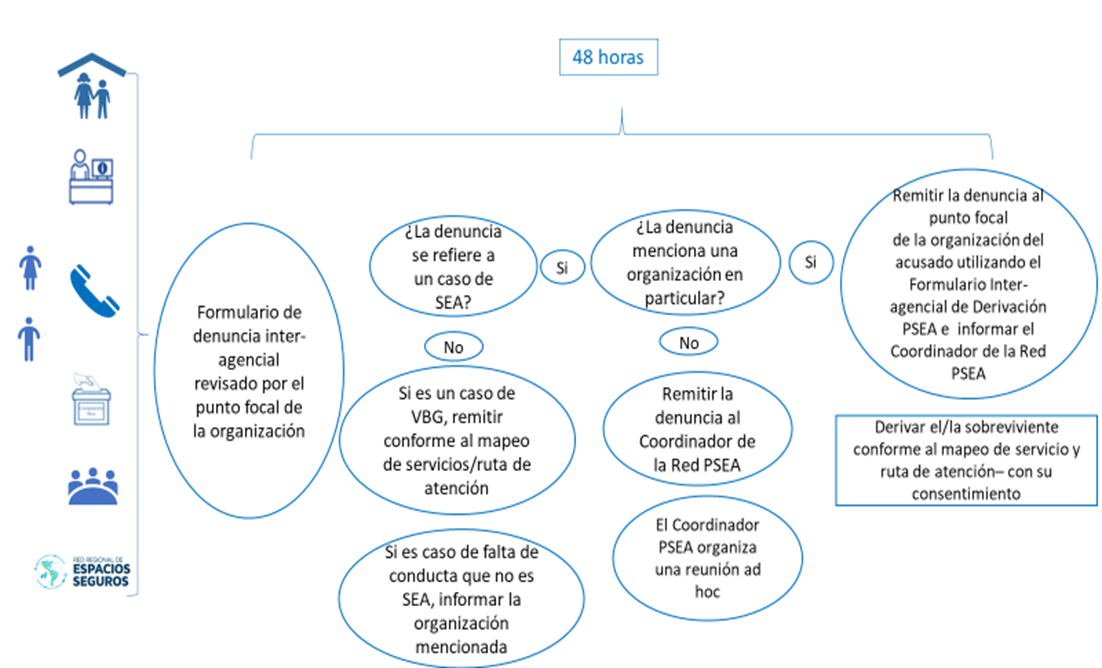 Anexo 5Reporte semestral de denuncias de explotación y abusos sexuales Semestre: Nuevas denuncias recibidas Servicios recibidos por las personas sobrevivientesEstado de la investigación de las denuncias recibida en el semestre corrienteEstado de la investigación de las denuncias recibida desde el principio del añoSobrevivientesFMTotalNiños y niñasAdultos TotalServiciosTotal Apoyo psicosocial Atención medica Asistencia legal Alojamiento seguroCasos probados substanciados Casos no substanciados Investigación en curso Casos cerrados bajo otra circunstancia Casos probados substanciados Casos no substanciados Investigación en curso Casos cerrados bajo otra circunstancia 